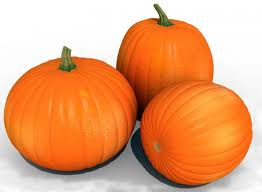 Pumpkins are one of the most popular fruits in October and have many nutritional benefits. They are rich in the antioxidant beta-carotene, a form a vitamin A. Studies have shown that this can reduce the risk of certain cancers as well as protect against heart disease. The following table shows the nutritional content of 1 cup of cooked pumpkin:Besides carving into Jack-o-lanterns, pumpkins can be used in many different ways. The seeds can be taken out of the pumpkin, rinsed, placed on a cookie sheet, and lightly roasted for 15-20 minutes at 160-170°F. The seeds can be eaten as a nice snack, added to granola, or sprinkled over a salad as a great addition. Also, pumpkin can be made into a soup, used in breads, muffins, and cakes, and used in puddings and pies. The following is a Healthy Directions recipe for gluten-free pumpkin bread:GF PUMPKIN BREADThe texture of this bread is soft and very moist, and the flavor is reminiscent of pumpkin pie.  This bread is rich in vitamin A, potassium, magnesium, zinc, selenium, manganese, B vitamins and protein.1¾ cup brown rice flour½ cup tapioca flour1 teaspoon salt2½ teaspoon baking powder½ teaspoon Xanthan gum1 1/2 teaspoon ground cinnamon¼ teaspoon ground cloves½ cup brown sugar or Sucanet½ cup honey½ cup safflower oil or butter2 eggs1 can (15 oz.) pumpkin puree½ cup plumped dried cranberriesPreheat oven to 350°F (convection).  Grease and dust a loaf pan measuring 9 ½”x 5 ¼” x 2 ½”, (with rice flour).Add cranberries to ¾ cup of boiled water for 10 minutes to plump, and then drain. Combine flours, salt, baking powder, Xanthan gum, baking soda, and spices in a large bowl and mix with a wire whip.  Set aside. In a medium bowl, beat sugar & honey, with oil or butter, and then add eggs.  Beat until light and fluffy.  Add the pumpkin puree, and mix just until incorporated. Add dry ingredients to this mixture, mixing lightly just until smooth.  Fold in cranberries. Turn into prepared pan – mixture will fill pan to top. Bake for 45-55 minutes or until knife inserted comes out clean.  Makes: 1 loaf (approx. 10 1-inch slices)ReferencesPumpkin, cooked, boiled, drained, without salt. Available at: http://nutritiondata. self.com/facts/vegetables-and-vegetable-products/2601/2. Accessed September 30, 2011. Pumpkins and more. University of Illinois Extension Web site. Available at: http://urbanext.illinois.edu/pumpkins/default.cfm. Accessed September 30, 2011. Pumpkin Seeds. Worlds Healthiest Foods Web site. Available at: http://www.whfoods.com/genpage.php?tname=foodspice&dbid=82. Accessed September 30, 2011. Nutrition FactsPumpkin, boiled, Serving Size 1 cupAmount Per ServingCalories 49        Calories from Fat 1Total Fat 0g         Saturated Fat 0gCholesterol 0mgSodium 2mgTotal Carbohydrate 12g     Dietary Fiber 3g     Sugars 2gProtein 2gVitamin A 245%      Vitamin C 19%Calcium    4%          Iron   8%Nutrition FactsServing Size 132gServings per container 10Amount Per ServingCalories 360          Calories from Fat 113Total Fat 13g     Saturated Fat 1gCholesterol 37mgSodium 373mgTotal Carbohydrate 61g     Dietary Fiber 3g     Sugars 31gProtein 4gVitamin A 132%        Vitamin C 3%Calcium      10%            Iron 10%